			              Amsterdam, 27 augustus 2020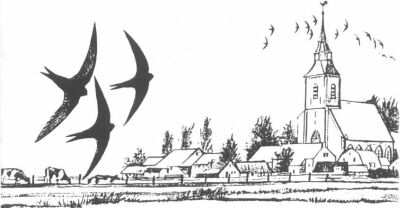                    Beste   bewoners van de Van Walbeeckstraat, We (gierzwaluwwerkgroep Amsterdam) gaan nestkasten voor de gierzwaluw in uw straat plaatsen! Dit ter uitbreiding van de gierzwaluwkolonie West-Indische/Postjes buurt.Nestkasten?Het zijn schoenendoos-achtige nestkasten en zij zullen onder de goot/ dakrand bovenaan de huizen komen te hangen; hoe dat er uit ziet, kunt u in de Bonairestraat zien. Daar zijn ze 2 jaar geleden tussen het Bonaireplein en het Paramariboplein opgehangen, omdat daar ook veel gebroed wordt.Gierzwaluw?De beschermde gierzwaluw komt 3 maanden per jaar in Amsterdam om er te broeden. De vogel arriveert uit Afrika in Nederland tussen eind april en half mei en zoekt zijn eigen nest van vorige keer weer op. Jonge vogels vliegen mee en zoeken partners en nieuwe nestgelegenheid. De gierzwaluw staat bekend vanwege het prachtige gegier, wat ze laten horen en de mooie vluchten, die ze maken. Ze geven weinig tot geen overlast in de broedperiode en broedomgeving. Ze eten ongeveer 20.000 insecten per dag en daar zitten gegarandeerd veel muggen bij, dus daar helpen ze ons ook erg mee!  In uw straat?De gierzwaluw is een bijzondere en door velen geliefde vogel. De vogel komt al eeuwen in Amsterdam, maar heeft het moeilijk met het vinden van nestgelegenheid, omdat oude huizen gesloopt of gerenoveerd worden. Het is al jaren bekend, dat ze onder meer in de van Walbeeckstraat steeds weer terugkomen. Zie maps.amsterdam.nl/vogels.Meerdere initiatieven proberen bij te dragen aan een Amsterdam waarin de gierzwaluw weer volop kan broeden. Vragen? Zie de Facebook-pagina: Gierzwaluwwerkgroep Amsterdam  Info:  Gierzwaluwbescherming Nederland (of Amsterdam)Initiatiefneemster Margreet Bloemers secretaris@gierzwaluwbescherming.nlMet instemming en medewerking van de gemeente en Eigen Haard.